Відповідно до статті 40 Конституції України, статей 25, 41 Закону України «Про місцеві державні адміністрації», статті 22 Закону України «Про звернення громадян», Указу Президента України від 07 лютого 2008 року №109/2008 «Про першочергові заходи щодо забезпечення реалізації та гарантування конституційного права на звернення до органів державної влади та органів місцевого самоврядування», розпорядження голови Миколаївської обласної державної адміністрації від 30грудня 2021 року №670-р «Про затвердження графіків особистих та особистих виїзних прийомів громадян головою облдержадміністрації, першим заступником, заступниками голови Миколаївської облдержадміністрації на 2022 рік», з метою створення необхідних умов для реалізації конституційного права громадян на звернення:1. Затвердити графік особистого прийому громадян головою райдержадміністрації, першим заступником, заступниками голови райдержадміністрації на 2022 рік, графік особистих виїзних прийомів громадян головою Первомайської райдержадміністрації на 2022 рік та графік особистих виїзних прийомів громадян першим заступником, заступниками  голови Первомайської райдержадміністрації на 2022 рік (додаються).2. Відділу інформаційної діяльності та комунікацій з громадськістю райдержадміністрації забезпечити опублікування графіків особистих та особистих виїзних прийомів громадян головою райдержадміністрації, першим заступником, заступниками голови райдержадміністрації на 2022 рік у засобах масової інформації.3. Визнати таким, що втратило чинність розпорядження голови райдержадміністрації від 24березня 2021 року № 82-р «Про затвердження графіків особистих та особистих  виїзних прийомів громадян головою райдержадміністрації, першим заступником, заступниками голови Первомайської райдержадміністрації на 2021 рік».4. Контроль за виконанням розпорядження залишаю за собою.Голова райдержадміністрації                                            Сергій САКОВСЬКИЙГРАФІКособистого прийому громадян головою райдержадміністрації, першим заступником, заступниками голови Первомайської райдержадміністрації на 2022 рік** Проведення прийомів здійснюється з урахуванням встановлених  карантинних обмежень і протиепідемічних заходів.** За необхідності та у зв’язку з робочим процесом (проведенням нарад, відрядження, відпусткою, тимчасовою непрацездатністю тощо) прийом може бути перенесено на інший день тижня.***Час визначається додатково згідно з планами основних заходів, що   проводяться райдержадміністрацією щомісяця і затверджуються головою Первомайської районної державної адміністрації.   **** Дата визначається додатково згідно з планами основних заходів, що проводяться райдержадміністрацією щомісяця і затверджуються головою Первомайської районної державної адміністрації.Керівник апаратурайдержадміністрації                                                                   Світлана ДЗЮБАГРАФІКособистих виїзних прийомів громадян головою Первомайської райдержадміністраціїна 2022 рік** Проведення прийомів здійснюється з урахуванням встановлених  карантинних обмежень і протиепідемічних заходів.** Дата визначається додатково згідно з планами основних заходів, що проводяться райдержадміністрацією щомісяця і затверджуються головою Первомайської районної державної адміністрації.Керівник апарату  райдержадміністрації                                                                   Світлана ДЗЮБА ГРАФІКособистих виїзних прийомів громадян першим заступником, заступникамиПервомайської райдержадміністрації на 2022 рік*   * Проведення прийомів здійснюється з урахуванням встановлених  карантинних обмежень і протиепідемічних заходів.** Дата визначається додатково згідно з планами основних заходів, що проводяться райдержадміністрацією щомісяця і затверджуються головою Первомайської районної державної адміністрації.Керівник апарату  райдержадміністрації  						  Світлана ДЗЮБА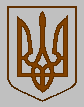 ПЕРВОМАЙСЬКА РАЙОННА ДЕРЖАВНА АДМІНІСТРАЦІЯПЕРВОМАЙСЬКА РАЙОННА ДЕРЖАВНА АДМІНІСТРАЦІЯПЕРВОМАЙСЬКА РАЙОННА ДЕРЖАВНА АДМІНІСТРАЦІЯМИКОЛАЇВСЬКОЇ ОБЛАСТІМИКОЛАЇВСЬКОЇ ОБЛАСТІМИКОЛАЇВСЬКОЇ ОБЛАСТІР О З П О Р Я Д Ж Е Н Н ЯР О З П О Р Я Д Ж Е Н Н ЯР О З П О Р Я Д Ж Е Н Н Явід  30.12.2021 р.Первомайськ№ 272-рПро затвердження графіків особистих та особистих виїзних прийомів громадян головою райдержадміністрації, першим заступником, заступниками голови Первомайської райдержадміністрації на 2022 рікЗАТВЕРДЖЕНОРозпорядження голови Первомайської районної державної адміністрації 30.12.2021р.№ 272-рПрізвище, ім'я, по батькові ПосадаДні та години особистого прийомуТелефониМісце проведенняДні виїзного прийомуГолова районної державної адміністрації    СаковськийСергій Володимирович                                        2-й та 4-йчетвер **з 8:00 до 12:00 7-51-21м. Первомайськ, вул. Чкалова,12ІІ поверх,кабінет головирайонної державної адміністрації                                            за окремим графіком***Перший заступник голови райдержадміністрації з питань соціально-економічного розвитку територій, фінансів, цифрового розвитку, цифрових трансформацій і цифровізації, діяльності ЦНАП райдержадміністрації, внутрішнього аудитуЮрченко Олег Андрійович1-й та 3-йчетвер**з 8:00 до 12:00або***з 13.00 до 17.00 7-51-21м. Первомайськ, вул. Чкалова,12ІІ поверх,кабінет першого заступника головирайонної державної адміністрації                                            за окремим графіком***Заступник голови райдержадміністрації з питань соціального захисту населення, захисту прав дітей, оборонної та мобілізаційної роботи, цивільного захистуНедашківська Лілія Василівна1-й та 3-й вівторок**з 8:00 до 12:00або***з 13.00 до 17.007-51-21м. Первомайськ, вул. Чкалова,12ІІ поверх,кабінет заступника головирайонної державної адміністрації                                            за окремим графіком***Заступник голови райдержадміністрації з питань інформаційної діяльності, комунікацій з громадськістю та взаємодії з органами місцевого самоврядуванняСтець Алла Валеріївна1-а та 3-я середа**з 8:00 до 12:00або***з 13.00 до 17.00 7-51-21м. Первомайськ, вул. Чкалова,12ІІ поверх,кабінет  заступника головирайонної державної адміністрації                                            за окремим графіком***ЗАТВЕРДЖЕНОРозпорядження голови Первомайської районної державної адміністрації 30.12.2021р.№ 272-р №з/пМіська, селищні, сільські радиСічень**Лютий**Березень**Квітень**Травень**Червень**Липень**Серпень**Вересень**Жовтень**Листопад**Грудень** 1.Первомайська міська рада/////////2.Арбузинська селищна рада/////////3.Благодатненська сільська рада/////////4.Врадіївська селищна рада/////////5.Кам’яномостівська сільська рада/////////6.Кривоозерська селищна рада/////////7.Мигіївська сільська рада/////////8.Синюхинобрідська сільська рада/////////ЗАТВЕРДЖЕНОРозпорядження голови Первомайської районної державної адміністрації 30.12.2021р.№ 272-р №з/пМіська, селищні, сільські радиСічень**Лютий**Березень**Квітень**Травень**Червень**Липень**Серпень**Вересень**Жовтень**Листопад**Грудень** 1.Первомайська міська рада1212312121122.Арбузинська селищна рада2312121213213.Благодатненська сільська рада3121212132114.Врадіївська селищна рада3233133213335.Камяномостівська сільська рада1321321321226.Кривоозерська селищна рада3313133233137.Мигіївська сільська рада2132313321328.Синюхинобрідська сільська рада123121213231ПРИМІТКАПРИМІТКА1. Перший заступник голови райдержадміністрації з питань соціально-економічного розвитку територій, фінансів, цифрового розвитку, цифрових трансформацій і цифровізації, діяльності ЦНАП райдержадміністрації, внутрішнього аудиту Юрченко Олег Андрійович2. Заступник голови райдержадміністрації з питань соціального захисту населення, захисту прав дітей, оборонної та мобілізаційної роботи, цивільного захисту Недашківська Лілія Василівна3. Заступник голови райдержадміністрації з питань інформаційної діяльності, комунікацій з громадськістю та взаємодії з органами місцевого самоврядуванняСтець Алла Валеріївна1. Перший заступник голови райдержадміністрації з питань соціально-економічного розвитку територій, фінансів, цифрового розвитку, цифрових трансформацій і цифровізації, діяльності ЦНАП райдержадміністрації, внутрішнього аудиту Юрченко Олег Андрійович2. Заступник голови райдержадміністрації з питань соціального захисту населення, захисту прав дітей, оборонної та мобілізаційної роботи, цивільного захисту Недашківська Лілія Василівна3. Заступник голови райдержадміністрації з питань інформаційної діяльності, комунікацій з громадськістю та взаємодії з органами місцевого самоврядуванняСтець Алла Валеріївна1. Перший заступник голови райдержадміністрації з питань соціально-економічного розвитку територій, фінансів, цифрового розвитку, цифрових трансформацій і цифровізації, діяльності ЦНАП райдержадміністрації, внутрішнього аудиту Юрченко Олег Андрійович2. Заступник голови райдержадміністрації з питань соціального захисту населення, захисту прав дітей, оборонної та мобілізаційної роботи, цивільного захисту Недашківська Лілія Василівна3. Заступник голови райдержадміністрації з питань інформаційної діяльності, комунікацій з громадськістю та взаємодії з органами місцевого самоврядуванняСтець Алла Валеріївна1. Перший заступник голови райдержадміністрації з питань соціально-економічного розвитку територій, фінансів, цифрового розвитку, цифрових трансформацій і цифровізації, діяльності ЦНАП райдержадміністрації, внутрішнього аудиту Юрченко Олег Андрійович2. Заступник голови райдержадміністрації з питань соціального захисту населення, захисту прав дітей, оборонної та мобілізаційної роботи, цивільного захисту Недашківська Лілія Василівна3. Заступник голови райдержадміністрації з питань інформаційної діяльності, комунікацій з громадськістю та взаємодії з органами місцевого самоврядуванняСтець Алла Валеріївна1. Перший заступник голови райдержадміністрації з питань соціально-економічного розвитку територій, фінансів, цифрового розвитку, цифрових трансформацій і цифровізації, діяльності ЦНАП райдержадміністрації, внутрішнього аудиту Юрченко Олег Андрійович2. Заступник голови райдержадміністрації з питань соціального захисту населення, захисту прав дітей, оборонної та мобілізаційної роботи, цивільного захисту Недашківська Лілія Василівна3. Заступник голови райдержадміністрації з питань інформаційної діяльності, комунікацій з громадськістю та взаємодії з органами місцевого самоврядуванняСтець Алла Валеріївна1. Перший заступник голови райдержадміністрації з питань соціально-економічного розвитку територій, фінансів, цифрового розвитку, цифрових трансформацій і цифровізації, діяльності ЦНАП райдержадміністрації, внутрішнього аудиту Юрченко Олег Андрійович2. Заступник голови райдержадміністрації з питань соціального захисту населення, захисту прав дітей, оборонної та мобілізаційної роботи, цивільного захисту Недашківська Лілія Василівна3. Заступник голови райдержадміністрації з питань інформаційної діяльності, комунікацій з громадськістю та взаємодії з органами місцевого самоврядуванняСтець Алла Валеріївна1. Перший заступник голови райдержадміністрації з питань соціально-економічного розвитку територій, фінансів, цифрового розвитку, цифрових трансформацій і цифровізації, діяльності ЦНАП райдержадміністрації, внутрішнього аудиту Юрченко Олег Андрійович2. Заступник голови райдержадміністрації з питань соціального захисту населення, захисту прав дітей, оборонної та мобілізаційної роботи, цивільного захисту Недашківська Лілія Василівна3. Заступник голови райдержадміністрації з питань інформаційної діяльності, комунікацій з громадськістю та взаємодії з органами місцевого самоврядуванняСтець Алла Валеріївна1. Перший заступник голови райдержадміністрації з питань соціально-економічного розвитку територій, фінансів, цифрового розвитку, цифрових трансформацій і цифровізації, діяльності ЦНАП райдержадміністрації, внутрішнього аудиту Юрченко Олег Андрійович2. Заступник голови райдержадміністрації з питань соціального захисту населення, захисту прав дітей, оборонної та мобілізаційної роботи, цивільного захисту Недашківська Лілія Василівна3. Заступник голови райдержадміністрації з питань інформаційної діяльності, комунікацій з громадськістю та взаємодії з органами місцевого самоврядуванняСтець Алла Валеріївна1. Перший заступник голови райдержадміністрації з питань соціально-економічного розвитку територій, фінансів, цифрового розвитку, цифрових трансформацій і цифровізації, діяльності ЦНАП райдержадміністрації, внутрішнього аудиту Юрченко Олег Андрійович2. Заступник голови райдержадміністрації з питань соціального захисту населення, захисту прав дітей, оборонної та мобілізаційної роботи, цивільного захисту Недашківська Лілія Василівна3. Заступник голови райдержадміністрації з питань інформаційної діяльності, комунікацій з громадськістю та взаємодії з органами місцевого самоврядуванняСтець Алла Валеріївна1. Перший заступник голови райдержадміністрації з питань соціально-економічного розвитку територій, фінансів, цифрового розвитку, цифрових трансформацій і цифровізації, діяльності ЦНАП райдержадміністрації, внутрішнього аудиту Юрченко Олег Андрійович2. Заступник голови райдержадміністрації з питань соціального захисту населення, захисту прав дітей, оборонної та мобілізаційної роботи, цивільного захисту Недашківська Лілія Василівна3. Заступник голови райдержадміністрації з питань інформаційної діяльності, комунікацій з громадськістю та взаємодії з органами місцевого самоврядуванняСтець Алла Валеріївна1. Перший заступник голови райдержадміністрації з питань соціально-економічного розвитку територій, фінансів, цифрового розвитку, цифрових трансформацій і цифровізації, діяльності ЦНАП райдержадміністрації, внутрішнього аудиту Юрченко Олег Андрійович2. Заступник голови райдержадміністрації з питань соціального захисту населення, захисту прав дітей, оборонної та мобілізаційної роботи, цивільного захисту Недашківська Лілія Василівна3. Заступник голови райдержадміністрації з питань інформаційної діяльності, комунікацій з громадськістю та взаємодії з органами місцевого самоврядуванняСтець Алла Валеріївна1. Перший заступник голови райдержадміністрації з питань соціально-економічного розвитку територій, фінансів, цифрового розвитку, цифрових трансформацій і цифровізації, діяльності ЦНАП райдержадміністрації, внутрішнього аудиту Юрченко Олег Андрійович2. Заступник голови райдержадміністрації з питань соціального захисту населення, захисту прав дітей, оборонної та мобілізаційної роботи, цивільного захисту Недашківська Лілія Василівна3. Заступник голови райдержадміністрації з питань інформаційної діяльності, комунікацій з громадськістю та взаємодії з органами місцевого самоврядуванняСтець Алла Валеріївна